     КАРАР                                                                                                   РЕШЕНИЕ«30» октябрь 2019й                                       №2-2                       «30» октября  2019г«О налоге на имущество физических лиц»В соответствии с Налоговым кодексом Российской Федерации, руководствуясь Уставом сельского поселения Тугайский сельсовет муниципального района Благовещенский район Республики Башкортостан Совет сельского поселения Тугайский сельсовет муниципального района Благовещенский район Республики БашкортостанРЕШИЛ:1. Ввести на территории сельского поселения Тугайский сельсовет муниципального района Благовещенский район Республики Башкортостан налог на имущество физических лиц (далее - налог), исходя из кадастровой стоимости объектов налогообложения.Налогоплательщики, объект налогообложения, налоговая база, порядок определения налоговой базы, налоговый период, порядок исчисления и уплаты и другие элементы налогообложения определяются главой 32 Налогового кодекса Российской Федерации (далее - Кодекс).Настоящим решением в соответствии с Кодексом определяются налоговые ставки и налоговые льготы, не предусмотренные главой 32 Кодекса.2. Установить налоговые ставки в процентах от кадастровой стоимости объектов налогообложения в следующих размерах :2.1.          0,3 процента в отношении:      - жилых помещений (квартира, комната);	     - жилых домов;     -  объектов незавершенного строительства в случае, если проектируемым назначением таких объектов является жилой дом;     - гаражей, машино-мест2.2.          2,0 процента в отношении:объектов налогообложения, включенных в перечень, определяемый в соответствии с пунктом 7 статьи 378.2 Налогового кодекса Российской Федерации;объектов налогообложения, предусмотренных абзацем вторым пункта 10 статьи 378.2 Налогового кодекса Российской Федерации;объектов налогообложения, кадастровая стоимость каждого из которых превышает 300 миллионов рублей;2.3.         0,5 процента в отношении прочих объектов налогообложения.3. Установить в дополнение к статье 407 Налогового кодекса Российской Федерации налоговую льготу для следующих категорий налогоплательщиков:освободить от уплаты налогадетей, оставшихся без попечения родителей и детей сирот, указанные в статье 1 Федерального закона от 21.12.1996 №159-ФЗ «О дополнительных гарантиях по социальной поддержке детей-сирот и детей, оставшихся без попечения родителей»;лица из числа детей-сирот и детей, оставшихся без попечения родителей, указанные в статье 1 Федерального закона от 21.12.1996 №159-ФЗ «О дополнительных гарантиях по социальной поддержке детей-сирот и детей, оставшихся без попечения родителей», обучающиеся в общеобразовательных учреждениях, а также по имеющим государственную аккредитацию образовательным программам среднего профессионального образования или высшего образования по очной форме обучения до достижения ими возраста 23 лет.    4. Признать утратившим силу решение Совета сельского поселения Тугайский сельсовет муниципального района Благовещенский район Республики Башкортостан от 27 ноября 2014 года N 61-2 «Об установлении налога на имущество физических лиц».5. Данное решение подлежит обнародованию в здании администрации сельского поселения Тугайский сельсовет муниципального района Благовещенский район Республики Башкортостан по адресу: с. Тугай ул.Луговая 16/2, и опубликованию на официальном сайте сельского поселения Тугайский сельсовет муниципального района Благовещенский район Республики Башкортостан.6. Настоящее решение вступает в силу с 01 января  2020 года, но не ранее чем по истечении одного месяца со дня официального опубликования.      7. Контроль за исполнением настоящего решения возложить на постоянную комиссию Совета сельского поселения Тугайский сельсовет муниципального района Благовещенский район Республики Башкортостан по бюджету, налогам, вопросам муниципальной собственности, по развитию предпринимательства, земельным вопросам, благоустройству и экологии.Глава сельского поселения 			                                                           А.Н. МартемьяновБАШКОРТОСТАН РЕСПУБЛИКАhЫБЛАГОВЕЩЕН РАЙОНЫ МУНИЦИПАЛЬ РАЙОНЫНЫ   ТУFАЙ АУЫЛ СОВЕТЫ  АУЫЛ  БИЛӘМӘhЕ ХАКИМИӘТЕРЕСПУБЛИКА  БАШКОРТОСТАНАДМИНИСТРАЦИЯ СЕЛЬСКОГО ПОСЕЛЕНИЯ ТУГАЙСКИЙ СЕЛЬСОВЕТМУНИЦИПАЛЬНОГО РАЙОНА БЛАГОВЕЩЕНСКИЙ РАЙОН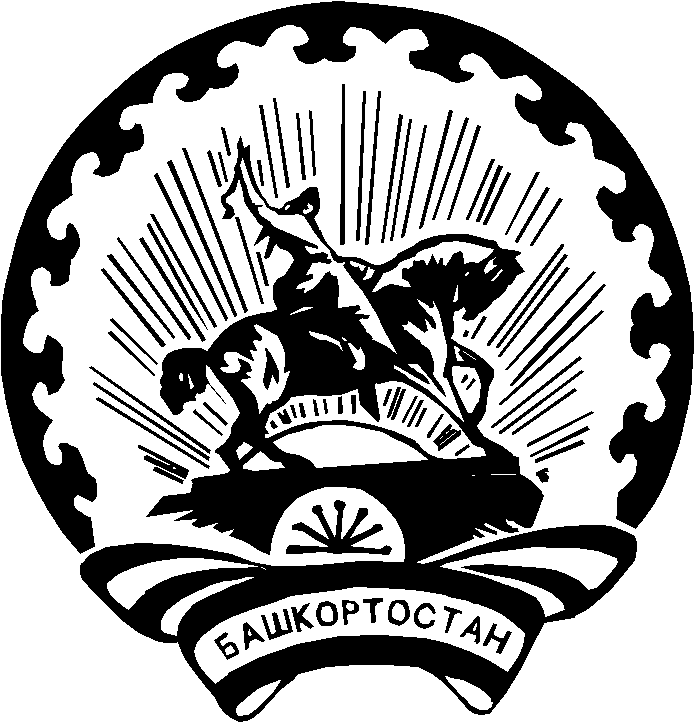 